                  Carshalton High School for Girls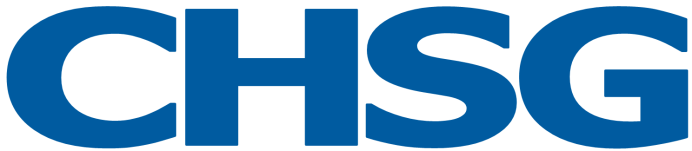 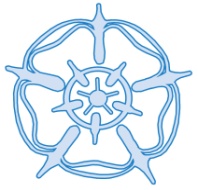                     Community | Harmony | Success | Growth11th February 2020Dear Parent/Guardian, 

Your daughter has been selected to be part of a programme called Be Her Lead (www.beherlead.com). Your daughter will be participating in a series of workshops which will take place every Monday after school till 4pm. The workshops will run over next half term every week, with the option to continue attending the following term if your daughter would like.
The workshops have been designed to help your daughter build resilience and raise her aspirations, and help her reach her full potential both in school and beyond. Please be aware that the workshops will deal with some sensitive topics, designed to complement the SRE and PSHE curriculum. All workshops will be conducted in accordance with the school’s Safeguarding Policy.
It is important to note the following requirements of the programme: Attendance is compulsory. In order to gain the full benefit of the programme, your daughter must attend every workshop in the six weeks. If it is really important that she misses a workshop with a valid excuse, she must provide a note as far ahead of time as possible. Given the nature of the topics we will be discussing, students enrolled on the programme must agree to maintain confidentiality regarding what is shared in the workshops, as well as agreeing to our values of tolerance and empathy during the workshops. To launch the programme, we are taking the girls to Chiswick School on Wednesday 26th February, for a day of events and activities designed to promote resilience and raise aspirations.  Students will attend the trip in full school uniform and will travel via TFL accompanied by Ms Brice and Miss Ishola to reach the destination.  The trip will leave school at approximately 9:30am, students will travel from Carshalton Station to Chiswick by train and will return to Carshalton Station at approximately 4:00pm.  Your daughter will need to bring a packed lunch to this event.  (If your daughter receives free school meals, a pre-packed lunch can be arranged, if required, see reply slip.) Please complete the slip attached to confirm permission for your daughter to be enrolled in this exciting programme and attend the launch event by Friday 14th February.  Should you have any questions, please do not hesitate to contact me.
Yours sincerely, Mrs A. DriverAssistant Headteacher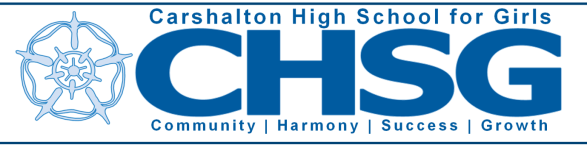 Re:  Be Her Lead Launch Day Trip – Wednesday 26th February 2020Please return slip to Mrs Driver by Friday 13th February 2020Student Full Name: 								Tutor Group: 						I would like my daughter to participate in the above trip. I am aware of the travel details for the day. I acknowledge that I have already signed and returned a Generic School Consent Form to allow my daughter to participate in the visit. I am aware that my daughter will need to wear correct school uniform and bring a packed lunch. My daughter is eligible for free school meals, a packed lunch will need to be provided from the canteen on the day. I give permission for my daughter to be dismissed and make her own way home from Carshalton Station around 4:00pm.I will arrange to collect my daughter from Carshalton Rail Station at approx 4:00pm. Your daughter’s place on this trip is subject to satisfactory behaviour, attendance and conduct within school and this will be constantly monitored before the trip. If your daughter’s attendance or behaviour is deemed to be unsatisfactory, she will not be allowed to participate.Whilst on the visit please emphasise to your daughter that she will be required to follow the instructions and advice of the Party Leader and other accompanying adults.Signed: ____________________________ (Parent / Carer)		Date: _____________ PRINT NAME:  								Emergency Contact Number: 						Student Mobile Number: 							